SOMERSET REGIONAL ANIMAL SHELTER100 COMMONS WAYBRIDGEWATER, NJ  08807 Ph: 908-725-0308Please email updates and pictures to:  info@srasnj.org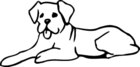 Dog Pre-Adoption ApplicationPlease read the entire application thoroughly making sure to fill it out completely.  Somerset Regional Animal Shelter reserves the right to deny an application, and filling out this application does not guarantee an adoption, nor does it commit you to adopting from our shelter.  The following requirements must be met in order to have your application processed:Letter from your landlord, and/or copy of your lease, if you rent, or landlord contact infoReferencesAt least 18 years old $ 325 adoption fee for adult dogs. $425 for puppies under a year (fee subject to change). (cash or Visa/MasterCard/Debit) includes spay/neuter, rabies (if dog is of age), distemper, deworming, microchip, collar and leash.I own my home  I rent my homeApplicant’s Name													Co-Applicant’s Name 												Street Address: 						City:							State:			  Zip:			Email Address:							Home Phone:					 Cell Phone:			Work Phone:				If you have children, please list ages:											How long will the dog be left alone? 											How did you hear about our shelter? 	Website Newspaper Billboard	 Social Media	Other:		Do you understand that a newly adopted dog will often have a period of adjustment in which he/she may hide and/or may not eat?													How long do you feel this period of adjustment will normally take? 						Describe the age and breed of dog you are looking for								Please describe the temperament you are looking for in a dog check all that apply.  High energy     Quiet      Outdoor dog  Mellow     Affectionate      Lap dog    I prefer a dog that (check all that apply): Will be an only pet  		 Gets along with other dogs Gets along with cats		 Gets along with childrenI prefer a dog whose energy level is   high    medium    lowWhere will the dog be kept?   home       outside     combinationWhat would cause you to return a dog to us? 									In the event that you can no longer care for your dog, what is your contingency plan regarding the physical, 
emotional, and financial responsibilities of your dog?								
Please list all current pets in the household (type, breed, age).							____________________________________________________________________________________________Please list your current/former veterinarian.Name:								Phone:							If you do not have a veterinarian, please list the name of the vet you plan on using once you adopt a dog.Name:							 Phone:							Please list one personal reference (non-relative).Name:															Phone:								Relationship: 						By signing below:You are giving Somerset Regional Animal Shelter permission to use the information on this application to contact your references and use your adoption pictures on our social media pages/website.You certify that you have read, understood, agree, and will comply with the Somerset Regional Animal Shelter’s adoption policy.You certify that the information you have provided us on the form is accurate and truthful.Please Check if you do not wish to be added to our email list (note we do not sell or share our list)Applicant’s Signature __________________________________________  Date _____________________Co-Applicant’s Signature _______________________________________  Date _____________________